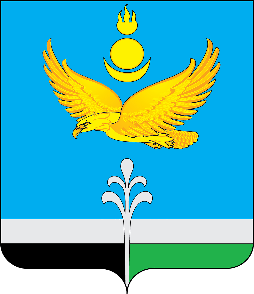 РОССИЙСКАЯ ФЕДЕРАЦИЯИРКУТСКАЯ ОБЛАСТЬНУКУТСКИЙ РАЙОНАДМИНИСТРАЦИЯМУНИЦИПАЛЬНОГО ОБРАЗОВАНИЯ«НУКУТСКИЙ РАЙОН»ПОСТАНОВЛЕНИЕ17 апреля 2023                                                № 146                                      п. НовонукутскийО проведении государственной итоговой аттестации на территории муниципального образования «Нукутский район» в 2023 году 	В целях создания условий для объективной оценки качества подготовки лиц, освоивших образовательные программы основного общего и среднего общего образования и проведения государственной итоговой аттестации по образовательным программам основного общего и среднего общего образования, в соответствии со статьей 59 Федерального закона Российской Федерации от 29.12.2012 № 273-ФЗ «Об образовании в Российской Федерации», согласно Порядку  проведения государственной итоговой аттестации по образовательным программам основного общего образования, утвержденного приказом Министерства просвещения Российской Федерации и Федеральной службы по надзору в сфере образования и науки от 07.11.2018  №189/1513, Порядку  проведения государственной итоговой аттестации по образовательным программам среднего общего образования, утвержденного приказом Министерства просвещения Российской Федерации и Федеральной службы по надзору в сфере образования и науки от 07.11.2018 №190/1512, Приказу Министерства просвещения Российской Федерации и Федеральной службы по надзору в сфере образования и науки и Рособрнадзора от 16.11.2022 № 990/1144 «Об утверждении единого расписания и продолжительности проведения основного государственного экзамена по каждому предмету, требований к использованию средств обучения и воспитания при его проведении в 2023 году», Приказу Министерства просвещения Российской Федерации и Федеральной службы по надзору в сфере образования и науки и Рособрнадзора от 16.11.2022 № 989/1143 «Об утверждении единого расписания и продолжительности проведения единого государственного экзамена по каждому предмету, требований к использованию средств обучения и воспитания при его проведении в 2023 году», Приказу Министерства просвещения Российской Федерации и Федеральной службы по надзору в сфере образования и науки и Рособрнадзора от 16.11.2022  № 991/1145 «Об утверждении единого расписания и продолжительности проведения государственного выпускного экзамена по образовательным программам основного общего и среднего общего образования по каждому учебному предмету, требований к использованию средств обучения и воспитания при его проведении в 2023 году», Распоряжению Правительства Иркутской области от 27.02.2023 № 103-рп «О проведении государственной итоговой аттестации по образовательным программам основного и среднего общего образования на территории Иркутской области», руководствуясь статьей 35 Устава муниципального образования «Нукутский район», АдминистрацияПОСТАНОВЛЯЕТ:1.  МКУ «Центр образования Нукутского района» (Н.Н. Желаева) организовать и провести государственную итоговую аттестацию обучающихся в основной период по программам основного общего образования24 мая (среда) – история, физика, биология;30 мая (вторник) – обществознание, информатика и информационно-коммуникационные технологии (ИКТ), география, химия;2 июня (пятница) – иностранный язык (английский язык);6 июня (вторник) – русский язык;9 июня (пятница) – математика;14 июня (среда) – литература, информатика и информационно – коммуникационные технологии, география;17 июня (суббота) – обществознание, биология, химия;26 июня (понедельник) – резерв: русский язык;27 июня (вторник) – резерв: по всем учебным предметам (кроме русского языка и математики);28 июня (среда) – резерв: математика;29 июня (четверг) – резерв: по всем учебным предметам (кроме русского языка и математики);30 июня (пятница) – резерв: по всем учебным предметам (кроме русского языка и математики).2.  МКУ «Центр образования Нукутского района» (Н.Н. Желаева) организовать и провести государственную итоговую аттестацию обучающихся в основной период по программам среднего общего образования26 мая (пятница) – география, литература, химия;29 мая (понедельник) – русский язык;1 июня (четверг) – ЕГЭ по математике базового уровня, ЕГЭ по математике профильного уровня; 5 июня (понедельник) – история, физика;8 июня (четверг) – обществознание;13 июня (вторник) – иностранный язык (английский язык);16 июня (пятница) – иностранный язык (английский язык) (раздел «Говорение»);19 июня (понедельник) – информатика и информационно – коммуникационные технологии (ИКТ);22 июня (четверг) – резерв: русский язык;23 июня (пятница) – резерв: география, литература, иностранный язык (английский язык);26 июня (понедельник) – резерв: ЕГЭ по математике базового уровня, ЕГЭ по математике профильного уровня; 27 июня (вторник) – резерв: иностранный язык (английский язык) (за исключением раздела «Говорение»), биология, информатика и информационно – коммуникационные технологии (ИКТ);28 июня (среда) – резерв: обществознание, химия;29 июня (четверг) – резерв: история, физика;1 июля (суббота) – резерв: по всем учебным предметам.3. МКУ «Центр образования Нукутского района» (Н.Н. Желаева) организовать и провести государственную итоговую аттестацию обучающихся в дополнительный период по программе основного общего образования для лиц, указанных в пункте 76 Порядка проведения ГИА:4 сентября (понедельник) – математика;7 сентября (четверг) – русский язык;12 сентября (вторник) – история, биология, физика, география;15 сентября (пятница) –обществознание, химия, информатика и информационно-коммуникационные технологии (ИКТ), литература, иностранный язык (английский язык);19 сентября (вторник) – резерв русский язык;20 сентября (среда) – резерв: математика;21 сентября (четверг) – резерв: по всем учебным предметам (кроме русского языка и математики);22 сентября (пятница) – резерв: по всем учебным предметам (кроме русского языка и математики);23 сентября (суббота) – резерв: по всем учебным предметам. 4. МКУ «Центр образования Нукутского района» (Н.Н. Желаева) организовать и провести государственную итоговую аттестацию обучающихся в дополнительный период по программе среднего общего образования, для лиц, указанных в пункте 92 Порядка проведения ГИА: 06 сентября (среда) – русский язык;12 сентября (вторник) – ЕГЭ по математике базового уровня;19 сентября (вторник) – резерв: русский язык, ЕГЭ по математике базового уровня.5. Рекомендовать руководителям МБОУ Новонукутская СОШ (Николаева Р.Г.), МБОУ Харетская СОШ (Хатылёва О.В.), МБУ ДО Нукутский ДЮЦ (Арефьева А.Г.) подготовить образовательные организации для размещения пункта проведения экзамена в основные и дополнительные сроки. 6. Рекомендовать ОГБУЗ «Нукутский районная больница» (Замбылова И.Л.) в установленном законодательством порядке осуществлять организацию оказания медицинской помощи участникам государственной итоговой аттестации в пунктах проведения экзамена.             7. Рекомендовать отделению полиции (дислокация п. Новонукутский) МО МВД России «Заларинский» (Изыкенов А.Я.) обеспечивать безопасность и охрану общественного порядка во время проведения государственной итоговой аттестации в пунктах проведения экзамена и на прилегающих к ним территориях. 8. Опубликовать настоящее постановление в печатном издании «Официальный курьер» и разместить на официальном сайте муниципального образования «Нукутский район».9. Контроль исполнения настоящего постановления возложить на заместителя мэра муниципального образования «Нукутский район» по социальным вопросам М.П. Хойлову.Мэр                                                                                                                          	С.Г. Гомбоев